ONODJOHWO AVWEROSUOGHENE SAMUEL.15|ENG04|046.EEE 566 ASSIGNMENTQuestion
Model the operation of a permanent-magnet synchronous machineAnswerPermanent magnet synchronous machines generally have same operating and performance characteristics as synchronous machines. A permanent magnet machine can have a configuration almost identical to that of the conventional synchronous machines with absence of slip rings and a field winding.Modeling of PMSMFor proper simulation and analysis of the system, a complete modelling of the drive model is essential. The motor axis has been developed using d-q rotor reference frame theory as shown in the figure below. At any particular time t, the rotor reference axis makes an angle θr with the fixed stator axis and the rotating stator mmf creates an angle α with the rotor d axis. It is viewed that at any time t, the stator mmf rotates at the same speed as that of the rotor axis.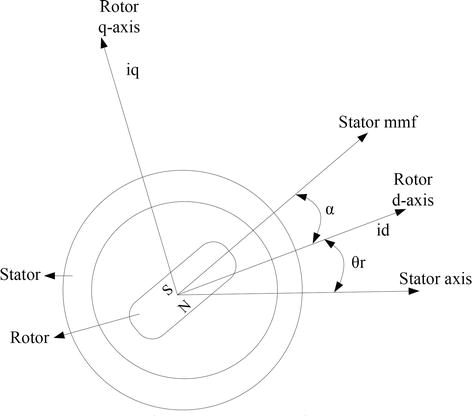 The required assumptions are obtained for the modelling of the PMSM without damper windings.Saturation is neglected.Induced EMF is sinusoidal in nature.Hysteresis losses and Eddy current losses are negligible.No field current dynamics.Voltage equations from the model are given by,Vq = Rsiq + ωrλd + ρλq.......................E1Vd = Rsid – ωrλq + ρλd…………………E2Flux linkages are given by,Λq = Lqiq…………………E3Λq = Lqiq + λf…………………E4Substituting Eq. (3) and Eq. (4) into Eq. (1) and Eq. (2)Vq = Rsiq + ωr (Ldid +λf) + ρLdid…………E5Vd = Rsid – ωrLqiq + ρ (Ldid + λf)……….E6Arranging Eq. (5) and Eq. (6) in matrix form,( ) = (  ) (  ) + ()………..E7The developed torque motor is being given by,Te = 32 () (λdiq − λqid)……………E8The mechanical torque equation is,Te = TL + Bωm + J…….……E9Solving for the rotor mechanical speed form Eq. (9)ωm=∫() dt ……..E10andωm = ωr   ( )………………E11In the above equations ωr is the rotor electrical speed, ωm is the rotor mechanical speed.Parks transformation and dynamic d-q modelingThe dynamic d-q modelling of the system is used for the study of motor during transient state and as well as in the steady state conditions. It is achieved by converting the three phase voltages and currents to dqo axis variables by using the Parks transformation [4].Converting the phase voltages variables Vabc to Vdqo variables in rotor reference frame axis are illustrated in the equations,[  ] =   [  ] []……………E12Convert Vdqo to Vabc[] =  [] []……….E13Equivalent circuit of PMSMEquivalent circuit is essential for the proper simulation and designing of the motor. It is achieved and derived from the d-q modelling of the motor using the voltage equations of the stator. From the assumption, rotor d axis flux is represented by a constant current source which is described through the following equation,Λf = Ldm if ……..E14Where λf, field flux linkage; Ldm, d-axis magnetizing inductance; if, equivalent permanent magnet field current.The figure below shows the equivalent circuit of PMSM without damper windings.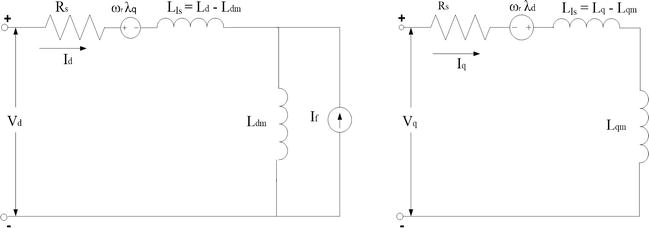 Equivalent circuit of PMSM without damper windings.REFERENCE Modeling and simulation of permanent magnet synchronous motor drive system by Enrique L. Carrillo Arroyo (2006)